ALLEGATO 8 DICHIARAZIONE SOSTITUTIVA PER LA CONCESSIONE DIAIUTI IN ESENZIONE AI SENSI DEI REGOLAMENTI (UE) N. 651/2014Dichiarazione sostitutiva ai sensi dell'art. 47 del decreto del Presidente della Repubblica 28 dicembre 2000, n. 445 e dell’art. 31 della LR 6 agosto 2007, n. 19Il sottoscritto:	In qualità di titolare/legale rappresentante dell’impresa:Per la concessione di aiuti alla formazione di cui al 	Regolamento (UE) n. 651/2014 della Commissione del 17 giugno 2014 (pubblicato sulla Gazzetta ufficiale dell’Unione europea n. L 187/1 del 26 giugno 2014) ed in particolare per il progettopresentato nell’ambito dell’Avviso pubblico “Accrescimento delle competenze della forza lavoro – Azioni di formazione continua 2017/2018” da parte dell’impresa medesima da parte dell’ATI/ATS ______(indicare la denominazione)________ da parte dell’Organismo di formazione accreditato ______(indicare la denominazione)________CONSAPEVOLE delle responsabilità anche penali assunte in caso di rilascio di dichiarazioni mendaci, formazione di atti falsi e loro uso, e della conseguente decadenza dai benefici concessi sulla base di una dichiarazione non veritiera, ai sensi degli articoli 75 e 76 del decreto del Presidente della Repubblica 28 dicembre 2000, n. 445 e dell’articolo 39 della LR 6 agosto 2007, n. 19,DICHIARASezione A – Sedi coinvolte dalla formazione  ’che l’impresa non ha una sede sul territorio regionale, ma si impegna ad insediarsi entro la data di avvio delle attività formativeoppure   che i lavoratori che parteciperanno alle attività formative previste nel progetto fanno riferimento alle seguenti sedi presenti sul territorio regionale:DICHIARASezione B - Natura dell’impresache, ai sensi delle definizioni di cui all’articolo 2 punto 18) del Regolamento 651/2014 (in calce)  L’impresa non è in difficoltàE SI IMPEGNAA ripresentare al momento della concessione dell’aiuto la presente dichiarazione compilata in questa sezione, qualora intervengano variazioni rispetto a quanto qui dichiarato.DICHIARASezione C – Dimensione dell’impresadi rientrare nella dimensione d’impresa:		 Micro		 Piccola		 Media		 Grandesulla base dei dati riportati nelle schede riportate in calce, di seguito indicate (barrare le caselle che interessano): Scheda 1 Informazioni relative al calcolo della dimensione di impresa;  Scheda 2 Prospetto per il calcolo dei dati delle imprese associate o collegate Scheda 3 Prospetto riepilogativo dei dati relativi alle imprese associate Scheda 3A Scheda di partenariato relativa a ciascuna impresa associata Scheda 4 Scheda imprese collegate - 1 Scheda 5 Scheda imprese collegate - 2 Scheda 5A Scheda di collegamentoDICHIARASezione D – Clausola “Deggendorf” Che l’impresa di cui è titolare/che rappresenta, non è destinataria di un’ingiunzione di recupero pendente per effetto di una precedente decisione della Commissione che dichiara un aiuto illegale e incompatibile con il mercato internoOPPURE Che l’impresa di cui è titolare/che rappresenta, pur essendo destinataria di un’ingiunzione di recupero:  Ha rimborsato l’intero importo oggetto dell’ingiunzione di recupero (in tal caso allegare F24)oppure  Ha depositato il medesimo importo in un conto corrente bloccato (in tal caso allegare copia del deposito presso la banca). E SI IMPEGNAA ripresentare la presente dichiarazione in occasione di ogni successiva erogazione qualora intervengano variazioni rispetto a quanto dichiarato con la presente.DEFINIZIONIDefinizione impresa in difficoltàL’art. 2 del Reg. (UE) n. 651/2014 definisce “impresa in difficoltà” un’impresa che soddisfa almeno una delle seguenti circostanze:Nel caso di società a responsabilità limitata (diverse dalle PMI costituitesi da meno di tre anni o, ai fini dell'ammissibilità a beneficiare di aiuti al finanziamento del rischio, dalle PMI nei sette anni dalla prima vendita commerciale ammissibili a beneficiare di investimenti per il finanziamento del rischio a seguito della due diligence da parte dell'intermediario finanziario selezionato), qualora abbia perso più della metà del capitale sociale sottoscritto a causa di perdite cumulate. Ciò si verifica quando la deduzione delle perdite cumulate dalle riserve (e da tutte le altre voci generalmente considerate come parte dei fondi propri della società) dà luogo a un importo cumulativo negativo superiore alla metà del capitale sociale sottoscritto. Ai fini della presente disposizione, per «società a responsabilità limitata» si intendono in particolare le tipologie di imprese di cui all'allegato I della direttiva 2013/34/UE e, se del caso, il «capitale sociale» comprende eventuali premi di emissione;Nel caso di società in cui almeno alcuni soci abbiano la responsabilità illimitata per i debiti della società (diverse dalle PMI costituitesi da meno di tre anni o, ai fini dell'ammissibilità a beneficiare di aiuti al finanziamento del rischio, dalle PMI nei sette anni dalla prima vendita commerciale ammissibili a beneficiare di investimenti per il finanziamento del rischio a seguito della due diligence da parte dell'intermediario finanziario selezionato), qualora abbia perso più della metà dei fondi propri, quali indicati nei conti della società, a causa di perdite cumulate. Ai fini della presente disposizione, per «società in cui almeno alcuni soci abbiano la responsabilità illimitata per i debiti della società» si intendono in particolare le tipologie di imprese di cui all'allegato II della direttiva 2013/34/UE;Qualora l'impresa sia oggetto di procedura concorsuale per insolvenza o soddisfi le condizioni previste dal diritto nazionale per l'apertura nei suoi confronti di una tale procedura su richiesta dei suoi creditori;Qualora l'impresa abbia ricevuto un aiuto per il salvataggio e non abbia ancora rimborsato il prestito o revocato la garanzia, o abbia ricevuto un aiuto per la ristrutturazione e sia ancora soggetta a un piano di ristrutturazione;Nel caso di un'impresa diversa da una PMI, qualora, negli ultimi due anni: Il rapporto debito/patrimonio netto contabile dell'impresa sia stato superiore a 7,5; eIl quoziente di copertura degli interessi dell'impresa (EBITDA/interessi) sia stato inferiore a 1,0Schede per la definizione della dimensione d’impresaScheda 1INFORMAZIONI RELATIVE AL CALCOLO DELLA DIMENSIONE DI IMPRESA1. Dati identificativi dell'impresaDenominazione o ragione sociale:      Indirizzo della sede legale:      N. di iscrizione al Registro delle imprese:      2. Tipo di impresaBarrare la/e casella/e relativa/e alla situazione in cui si trova l'impresa richiedente:3. Dati necessari per il calcolo della dimensione di impresaPeriodo di riferimento (1) ………………………………………………………………………………..       (*) In migliaia di euro4. Dimensione dell’impresaIn base ai dati di cui al punto 3, barrare la casella relativa alla dimensione dell'impresa richiedente:___________________________(1) Il periodo di riferimento è l’ultimo esercizio contabile chiuso ed approvato precedentemente alla data di sottoscrizione della domanda di agevolazione; per le imprese esonerate dalla tenuta della contabilità ordinaria e/o dalla redazione del bilancio le predette informazioni sono desunte, per quanto riguarda il fatturato dall’ultima dichiarazione dei redditi presentata e, per quanto riguarda l’attivo patrimoniale, sulla base del prospetto delle attività e delle passività redatto con i criteri di cui al DPR n. 689/74 ed in conformità agli art. 2423 e seguenti del codice civile; per le imprese per le quali alla data di sottoscrizione della domanda di agevolazioni non è stato approvato il primo bilancio ovvero, nel caso di imprese esonerate dalla tenuta della contabilità ordinaria e/o dalla redazione del bilancio, non è stata presentata la prima dichiarazione dei redditi, sono considerati esclusivamente il numero degli occupati ed il totale di bilancio risultanti alla stessa data.Le schede dalla 2 alla 5A possono essere cancellate se non utilizzateScheda 2PROSPETTO PER IL CALCOLO DEI DATI DELLE IMPRESE ASSOCIATE O COLLEGATECalcolo dei dati delle imprese collegate o associate  (*) In migliaia di euroI risultati della riga “Totale” vanno riportati al punto 3 del prospetto relativo alle informazioni relative al calcolo della dimensione di impresa (Scheda 1)________________________(1) I dati devono riguardare l’ultimo esercizio contabile chiuso ed approvato precedentemente la data di sottoscrizione della domanda di agevolazione; per le imprese esonerate dalla tenuta della contabilità ordinaria e/o dalla redazione del bilancio le predette informazioni sono desunte, per quanto riguarda il fatturato dall’ultima dichiarazione dei redditi presentata e, per quanto riguarda l’attivo patrimoniale, sulla base del prospetto delle attività e delle passività redatto con i criteri di cui al DPR n. 689/74 ed in conformità agli art. 2423 e seguenti del codice civile; per le imprese per le quali alla data di sottoscrizione della domanda di agevolazioni non è stato approvato il primo bilancio ovvero, nel caso di imprese esonerate dalla tenuta della contabilità ordinaria e/o dalla redazione del bilancio, non è stata presentata la prima dichiarazione dei redditi, sono considerati esclusivamente il numero degli occupati ed il totale di bilancio risultanti alla stessa data.(2) I dati dell'impresa, compresi quelli relativi agli occupati, sono determinati in base ai conti e ad altri dati dell'impresa oppure, se disponibili, in base ai conti consolidati dell'impresa o a conti consolidati in cui l'impresa è ripresa tramite consolidamento.Scheda 3PROSPETTO RIEPILOGATIVO DEI DATI RELATIVI ALLE IMPRESE ASSOCIATETabella riepilogativa (*) In migliaia di euro.I dati indicati nella riga “Totale” della tabella riepilogativa devono essere riportati alla riga 2 (riguardante le imprese associate) della tabella della Scheda 2 relativo al prospetto per il calcolo dei dati delle imprese associate o collegate._____________________________Se i dati relativi ad un'impresa sono ripresi nei conti consolidati ad una percentuale inferiore a quella di cui all'articolo 3, comma 4, è opportuno applicare comunque la percentuale stabilita da tale articolo.Scheda 3ASCHEDA DI PARTENARIATO RELATIVA A CIASCUNA IMPRESA ASSOCIATA1. Dati identificativi dell'impresa associataDenominazione o ragione sociale:      Indirizzo della sede legale:      N. di iscrizione al Registro imprese:      2. Dati relativi ai dipendenti ed ai parametri finanziari dell'impresa associata  (*) In migliaia di euro.NB: i dati lordi risultano dai conti e da altri dati dell'impresa associata, consolidati se disponibili in tale forma, ai quali si aggiungono al 100% i dati delle imprese collegate all'impresa associata, salvo se i dati delle imprese collegate sono già ripresi tramite consolidamento nella contabilità dell'impresa associata. Nel caso di imprese collegate all’impresa associata i cui dati non siano ripresi nei conti consolidati, compilare per ciascuna di esse la Scheda 5° e riportare i dati nella Scheda 5; i dati totali risultanti dalla Tabella A della Scheda 5 devono essere riportati nella Tabella di cui al punto 2.3. Calcolo proporzionaleIndicare con precisione la percentuale di partecipazione(2) detenuta dall'impresa richiedente (o dall'impresa collegata attraverso la quale esiste la relazione con l'impresa associata), nell'impresa associata oggetto della presente scheda: ...........%Indicare anche la percentuale di partecipazione (2) detenuta dall'impresa associata oggetto della presente scheda nell'impresa richiedente (o nell'impresa collegata): …………%.Tra le due percentuali di cui sopra deve essere presa in considerazione la più elevata: tale percentuale si applica ai dati lordi totali indicati nella tabella di cui al punto 2. La percentuale ed il risultato del calcolo proporzionale (3) devono essere riportati nella tabella seguente:Tabella «associata» (*) In migliaia di euro.I dati di cui sopra vanno riportati nella tabella riepilogativa della Scheda 3._______________________________(1) Il periodo di riferimento è l’ultimo esercizio contabile chiuso ed approvato precedentemente la data di sottoscrizione della domanda di agevolazione; per le imprese esonerate dalla tenuta della contabilità ordinaria e/o dalla redazione del bilancio le predette informazioni sono desunte, per quanto riguarda il fatturato dall’ultima dichiarazione dei redditi presentata e, per quanto riguarda l’attivo patrimoniale, sulla base del prospetto delle attività e delle passività redatto con i criteri di cui al DPR n. 689/74 ed in conformità agli art. 2423 e seguenti del codice civile; per le imprese per le quali alla data di sottoscrizione della domanda di agevolazioni non è stato approvato il primo bilancio ovvero, nel caso di imprese esonerate dalla tenuta della contabilità ordinaria e/o dalla redazione del bilancio, non è stata presentata la prima dichiarazione dei redditi, sono considerati esclusivamente il numero degli occupati ed il totale di bilancio risultanti alla stessa data.(2) Va presa in considerazione la percentuale più elevata in termini di quota del capitale o dei diritti di voto. Ad essa va aggiunta la percentuale di partecipazione detenuta sulla stessa impresa da qualsiasi altra impresa collegata. La percentuale deve essere indicata in cifre intere, troncando gli eventuali decimali.(3) Il risultato del calcolo proporzionale deve essere espresso in cifre intere e due decimali (troncando gli eventuali altri decimali) per quanto riguarda gli occupati ed in migliaia di euro (troncando le centinaia di euro) per quanto riguarda il fatturato ed il totale di bilancio. Scheda 4SCHEDA N. 1 IMPRESE COLLEGATE(DA COMPILARE NEL CASO IN CUI L’IMPRESA RICHIEDENTE REDIGE CONTI CONSOLIDATI OPPURE È INCLUSA TRAMITE CONSOLIDAMENTO NEI CONTI CONSOLIDATI DI UN’ALTRA IMPRESA COLLEGATA)Tabella 1(*)  	Quando gli occupati di un'impresa non risultano dai conti consolidati, essi vengono calcolati sommando tutti gli occupati di tutte le imprese con le quali essa è collegata. (**) 	In migliaia di euro.I conti consolidati servono da base di calcolo.I dati indicati nella riga «Totale» della Tabella 1 devono essere riportati alla riga l del prospetto per il calcolo dei dati delle imprese associate o collegate (Scheda 2).Attenzione: Le eventuali imprese associate di un'impresa collegata non riprese tramite consolidamento devono essere trattate come associate dirette dell'impresa richiedente e devono pertanto essere compilati anche le Schede 3A e 3.Attenzione: I dati delle imprese collegate all'impresa richiedente risultano dai loro conti e da altri dati, consolidati se disponibili in tale forma. A questi vengono aggregati proporzionalmente i dati delle eventuali imprese associate di tali imprese collegate, situate immediatamente a monte o a valle di queste ultime, qualora non siano già stati ripresi tramite consolidamento.Scheda 5SCHEDA N.2 IMPRESE COLLEGATE(DA COMPILARE NEL CASO IN CUI L’IMPRESA RICHIEDENTE O UNA O PIÙ IMPRESE COLLEGATE NON REDIGONO CONTI CONSOLIDATI OPPURE NON SONO RIPRESE TRAMITE CONSOLIDAMENTO)PER OGNI IMPRESA COLLEGATA (INCLUSI IN COLLEGAMENTI TRAMITE ALTRE IMPRESE COLLEGATE), COMPILARE UNA “SCHEDA DI COLLEGAMENTO” (Scheda 5A) E PROCEDERE ALLA SOMMA DEI DATI DI TUTTE LE IMPRESE COLLEGATE COMPILANDO LA TABELLA A Tabella A (*) In migliaia di euro.I dati indicati alla riga “Totale” della tabella di cui sopra devono essere riportati alla riga 3 (riguardante le imprese collegate) del prospetto per il calcolo dei dati delle imprese associate o collegate (Scheda 2), ovvero se trattasi di imprese collegate alle imprese associate, devono essere riportati alla riga 2 della tabella di cui al punto 2 della Scheda 3AAttenzione: I dati delle imprese collegate all'impresa richiedente risultano dai loro conti e da altri dati, consolidati se disponibili in tale forma. A questi vengono aggregati proporzionalmente i dati delle eventuali imprese associate di tali imprese collegate, situate immediatamente a monte o a valle di queste ultime, qualora non siano già stati ripresi tramite consolidamento. Scheda 5ASCHEDA DI COLLEGAMENTO(DA COMPILARE PER OGNI IMPRESA COLLEGATA NON RIPRESA TRAMITE CONSOLIDAMENTO)1. Dati identificativi dell'impresaDenominazione o ragione sociale:	Indirizzo della sede legale:	N. di iscrizione al Registro delle imprese:	2. Dati relativi ai dipendenti e ai parametri finanziari  (*) In migliaia di euro.I dati devono essere riportati nella tabella A della Scheda 5.Attenzione: I dati delle imprese collegate all'impresa richiedente risultano dai loro conti e da altri dati, consolidati se disponibili in tale forma. A questi si aggregano proporzionalmente i dati delle eventuali imprese associate delle imprese collegate, situate immediatamente a monte o a valle di queste ultime, se non sono già stati ripresi nei conti consolidati (2). Tali imprese associate devono essere trattate come associate dirette dell'impresa richiedente e devono pertanto essere compilati anche le Schede 3A e 3_______________________________(1) Il periodo di riferimento è l’ultimo esercizio contabile chiuso ed approvato precedentemente la data di sottoscrizione della domanda di agevolazione; per le imprese esonerate dalla tenuta della contabilità ordinaria e/o dalla redazione del bilancio le predette informazioni sono desunte, per quanto riguarda il fatturato dall’ultima dichiarazione dei redditi presentata e, per quanto riguarda l’attivo patrimoniale, sulla base del prospetto delle attività e delle passività redatto con i criteri di cui al DPR n.689/74 ed in conformità agli art.2423 e seguenti del codice civile; per le imprese per le quali alla data di sottoscrizione della domanda di agevolazioni non è stato approvato il primo bilancio ovvero, nel caso di imprese esonerate dalla tenuta della contabilità ordinaria e/o dalla redazione del bilancio, non è stata presentata la prima dichiarazione dei redditi, sono considerati esclusivamente il numero degli occupati ed il totale di bilancio risultanti alla stessa data.(2) Se i dati relativi ad un'impresa sono ripresi nei conti consolidati ad una percentuale inferiore a quella di cui all'articolo 3, comma 4, è opportuno applicare comunque la percentuale stabilita da tale articolo.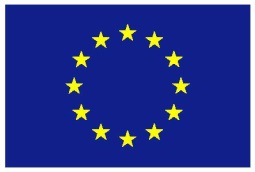 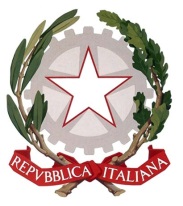 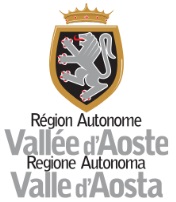 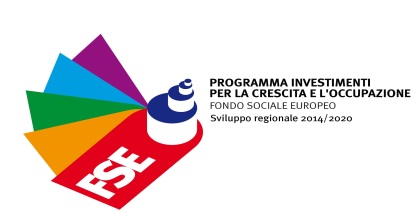 SEZIONE 1 – Anagrafica del richiedenteSEZIONE 1 – Anagrafica del richiedenteSEZIONE 1 – Anagrafica del richiedenteSEZIONE 1 – Anagrafica del richiedenteSEZIONE 1 – Anagrafica del richiedenteIl titolare/legale rappresentante dell’impresaNome e cognomenata/o ilnel Comune diProv.Il titolare/legale rappresentante dell’impresaSEZIONE 2 – Anagrafica impresaSEZIONE 2 – Anagrafica impresaSEZIONE 2 – Anagrafica impresaImpresaDenominazione/Ragione sociale dell’impresaForma giuridicaImpresaDati impresaCodice fiscalePartita IVADati impresaTitolo Progetto“………(titolo)” IndirizzoComuneImpresa autonomaIn tal caso i dati riportati al punto 3 risultano dai conti dell'impresa richiedente. (Compilare solo la Scheda 1)Impresa associataIn tali casi i dati riportati al punto 3 risultano dai dati indicati nei rispettivi prospetti di dettaglio di cui alle Schede 2, 3, 4 e 5Impresa collegataIn tali casi i dati riportati al punto 3 risultano dai dati indicati nei rispettivi prospetti di dettaglio di cui alle Schede 2, 3, 4 e 5Occupati (ULA)Fatturato (*)Totale di bilancio (*)Micro impresaPiccola impresaMedia impresaGrande impresaPeriodo di riferimento (1):Periodo di riferimento (1):Periodo di riferimento (1):Periodo di riferimento (1):Occupati (ULA)Fatturato (*)Totale di bilancio (*)1. Dati (2) dell'impresa richiedente o dei conti consolidati [riporto dalla tabella 1 della Scheda 4]2. Dati(2) di tutte le (eventuali) imprese associate (riporto dalla tabella riepilogativa della Scheda 3) aggregati in modo proporzionale3. Somma dei dati(2) di tutte le imprese collegate (eventuali) non ripresi tramite consolidamento alla riga l [riporto dalla tabella A della Scheda 5]TotaleImpresa associata(indicare denominazione)Occupati (ULA)Fatturato (*)Totale di bilancio (*)l)2)3)4)5)6)7)8)9)10)…)Totale Periodo di riferimento (1):Periodo di riferimento (1):Periodo di riferimento (1):Periodo di riferimento (1):Occupati (ULA)Fatturato (*)Totale di bilancio (*)1. Dati lordi2. Dati lordi eventuali imprese collegate all’impresa associata3. Dati lordi totaliPercentuale: . . .%Occupati (ULA)Fatturato (*)Totale di bilancio (*)Risultati proporzionaliOccupati (ULA) (*)Fatturato (**)Totale di bilancio (**)TotaleIdentificazione delle imprese riprese tramite consolidamentoIdentificazione delle imprese riprese tramite consolidamentoIdentificazione delle imprese riprese tramite consolidamentoImpresa collegata (denominazione)Indirizzo della sede legaleN. di iscrizione al Registro delle impreseA.B.C.D.E.Impresa (denominazione)Occupati (ULA)Fatturato (*)Totale di bilancio (*)1.2.3.4.5.TotalePeriodo di riferimento (1):Periodo di riferimento (1):Periodo di riferimento (1):Periodo di riferimento (1):Occupati (ULA)Fatturato (*)Totale di bilancio (*)Totale